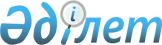 "Халықаралық маңыздағы мәртебесі бар теңіз порттарын, порт құрылыстарын және теңіз порты акваториясын пайдалану қағидаларын бекіту туралы" Қазақстан Республикасы Инвестициялар және даму министрінің 2015 жылғы 28 сәуірдегі № 519 бұйрығына өзгерістер енгізу туралыҚазақстан Республикасы Индустрия және инфрақұрылымдық даму министрінің 2019 жылғы 1 шілдедегі № 462 бұйрығы. Қазақстан Республикасының Әділет министрлігінде 2019 жылғы 4 шілдеде № 18972 болып тіркелді
      БҰЙЫРАМЫН:
      1. "Халықаралық маңыздағы мәртебесі бар теңіз порттарын, порт құрылыстарын және теңіз порты акваториясын пайдалану қағидаларын бекіту туралы" Қазақстан Республикасы Инвестициялар және даму министрінің 2015 жылғы 28 сәуірдегі № 519 бұйрығына (Нормативтік құқықтық актілерінің мемлекеттік тіркеу тізілімінде № 13904 болып тіркелген, "Әділет" ақпараттық-құқықтық жүйесінде 2016 жылғы 1 тамызда жарияланған) мынадай өзгерістер енгізілсін:
      тақырыбы мынадай редакцияда жазылсын:
      "Теңіз порттарын, оның ішінде халықаралық маңыздағы мәртебесі бар теңіз порттарын, порт құрылыстарын және теңіз порты акваториясын пайдалану қағидаларын бекіту туралы";
      1-тармақ мынадай редакцияда жазылсын:
      "1. Қоса беріліп отырған Теңіз порттарын, оның ішінде халықаралық маңыздағы мәртебесі бар теңіз порттарын, порт құрылыстарын және теңіз порты акваториясын пайдалану қағидалары бекітілсін.".
      көрсетілген бұйрықпен бекітілген Халықаралық маңыздағы мәртебесі бар теңіз порттарын, порт құрылыстарын және теңіз порты акваториясын пайдалану қағидаларында:
      тақырыбы мынадай редакцияда жазылсын:
      "Теңіз порттарын, оның ішінде халықаралық маңыздағы мәртебесі бар теңіз порттарын, порт құрылыстарын және теңіз порты акваториясын пайдалану қағидалары";
      1-тармақ мынадай редакцияда жазылсын:
      "1. Осы Теңіз порттарын, оның ішінде халықаралық маңыздағы мәртебесі бар теңіз порттарын, порт құрылыстарын және теңіз порты акваториясын пайдалану қағидалары (бұдан әрі – Қағидалар) "Сауда мақсатында теңізде жүзу туралы" 2002 жылғы 17 қаңтардағы Қазақстан Республикасы Заңының (бұдан әрі – Заң) 4-бабы 3-тармағының 55-15) тармақшасына сәйкес әзірленді және теңіз порттарын, оның ішінде халықаралық маңыздағы мәртебесі бар теңіз порттарын (бұдан әрі – порттар), порт құрылыстарын және теңіз порты акваториясын пайдалану тәртібін айқындайды.";
      2-тараудың тақырыбы мынадай редакцияда жазылсын:
      "2-тарау. Теңіз порттарын, оның ішінде халықаралық маңыздағы мәртебесі бар теңіз порттарын пайдалану тәртібі".
      2. Қазақстан Республикасы Индустрия және инфрақұрылымдық даму министрлігінің Көлік комитеті заңнамада белгіленген тәртіппен:
      1) осы бұйрықты Қазақстан Республикасы Әділет министрлігінде мемлекеттік тіркеуді;
      2) осы бұйрық мемлекеттік тіркелген күнінен бастап күнтізбелік он күн ішінде қазақ және орыс тілдерінде Қазақстан Республикасы Нормативтік құқықтық актілерінің эталондық бақылау банкіне ресми жариялау және енгізу үшін "Қазақстан Республикасының Заңнама және құқықтық ақпарат институты" шаруашылық жүргізу құқығындағы республикалық мемлекеттік кәсіпорнына жіберуді;
      3) осы бұйрықты Қазақстан Республикасы Индустрия және инфрақұрылымдық даму министрлігінің интернет-ресурсында орналастыруды қамтамасыз етсін.
      3. Осы бұйрықтың орындалуын бақылау жетекшілік ететін Қазақстан Республикасының Индустрия және инфрақұрылымдық даму вице-министріне жүктелсін.
      4. Осы бұйрық алғашқы ресми жарияланған күнінен кейін күнтізбелік он күн өткен соң қолданысқа енгізіледі.
      "КЕЛІСІЛГЕН"
      Қазақстан Республикасы
      Ауыл шаруашылығы министрлігі
      "КЕЛІСІЛГЕН"
      Қазақстан Республикасы
      Ұлттық қауіпсіздік комитеті
      "КЕЛІСІЛГЕН"
      Қазақстан Республикасы
      Ұлттық экономика министрлігі
      "КЕЛІСІЛГЕН"
      Қазақстан Республикасы
      Ішкі істер министрлігі
      "КЕЛІСІЛГЕН"
      Қазақстан Республикасы
      Қаржы министрлігі
					© 2012. Қазақстан Республикасы Әділет министрлігінің «Қазақстан Республикасының Заңнама және құқықтық ақпарат институты» ШЖҚ РМК
				
      Қазақстан Республикасының 
Индустрия және инфрақұрылымдық даму министрі 

Р. Скляр
